							ПРЕСС-РЕЛИЗ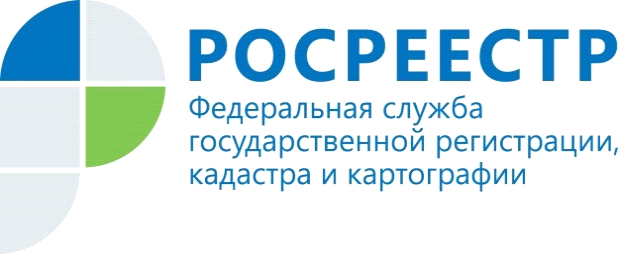                                                                                                                             05.12.2018УПРАВЛЕНИЕ РОСРЕЕСТРА ПО МУРМАНСКОЙ ОБЛАСТИ ИНФОРМИРУЕТО личном участии в сделкеФедеральным законом «О государственной регистрации недвижимости» предусмотрен дополнительный способ защиты прав собственников недвижимого имущества. Каждый владелец недвижимости может подать заявление в регистрирующий орган о том, что сделки с принадлежащим ему имуществом могут производиться только при его личном участии. При подаче такого заявления в ЕГРН будет внесена соответствующая запись. Наличие этой записи  уменьшает риск мошеннических операций с недвижимостью, заключаемых посредниками, которые действуют по доверенности. Это особенно актуально, если были утеряны (украдены) документы на недвижимость или документы, удостоверяющие личность, например паспорт, или правообладатель имеет основания не доверять лицу, которому ранее выдавал доверенность. Если за регистрацией  обратится представитель по доверенности, документы будут возвращены без рассмотрения, а правообладателя проинформируют, что с его недвижимостью пытались совершить соответствующие действия. Заявление о невозможности совершения сделок без личного участия собственника можно подать бесплатно в электронном виде в личном кабинете на портале Росреестра rosreestr.ru при наличии ЭЦП, а также при личном обращении в офисы МФЦ.  Контакты для СМИ: Микитюк Светлана Ивановна,тел. (81533) 9-72-80, факс (81533) 9-51-07, e-mail: kandalaksha@r51.rosreestr.ruПросим об опубликовании  данной информации уведомить по электронной почте: 51_upr@rosreestr.ru